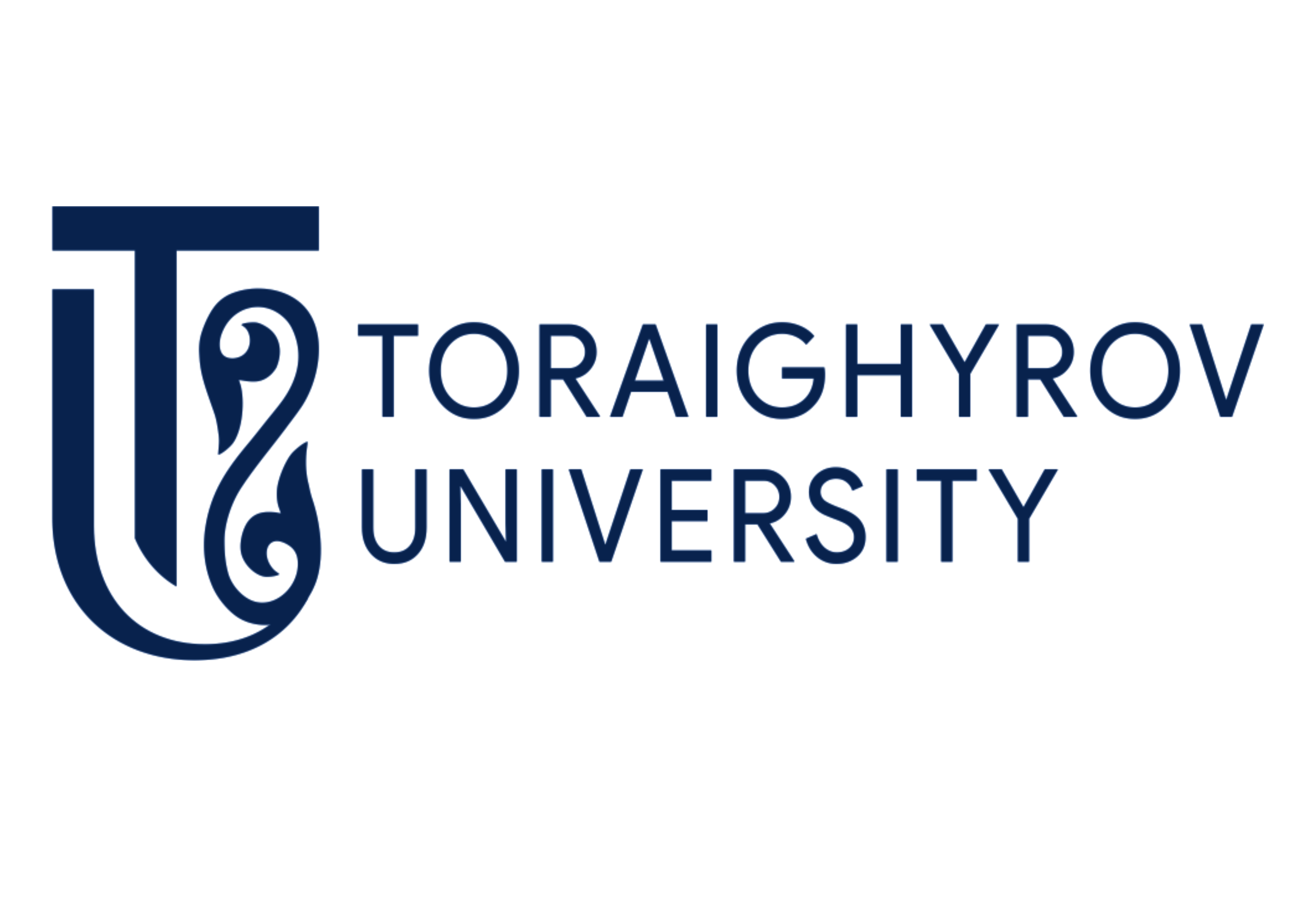 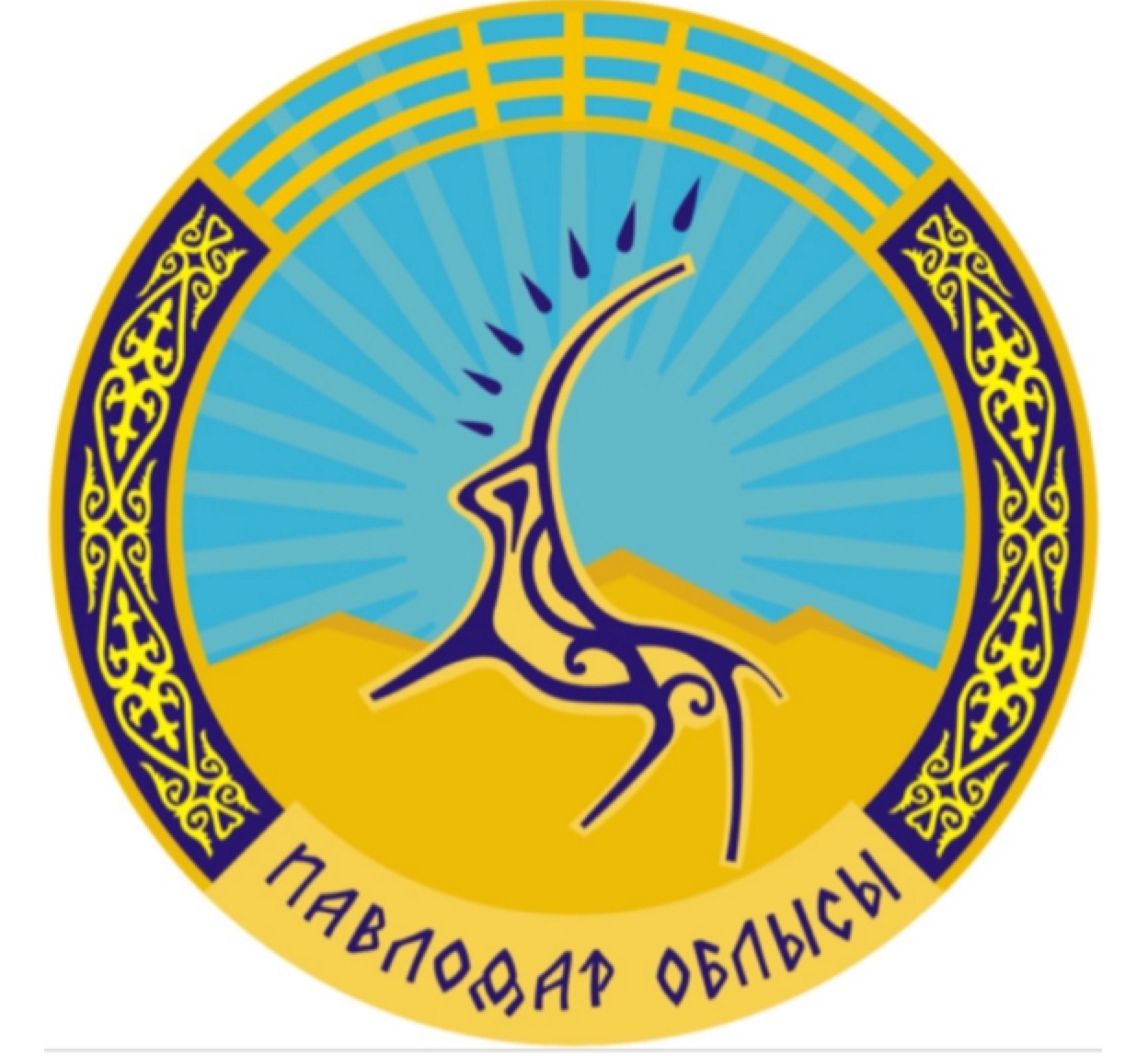 ИНФОРМАЦИОННОЕ ПИСЬМОТОРАЙГЫРОВ УНИВЕСИТЕТФАКУЛЬТЕТ ЭКОНОМИКИ И ПРАВАКАФЕДРА «ЭКОНОМИКА»Уважаемые коллеги, студенты экономических специальностей!Кафедра «Экономика» Торайгыров университета сообщает о проведенииМеждународного конкурса студенческих научных работпо экономическим специальностям на тему:«Устойчивое развитие национальной экономики в  условиях динамично меняющейся глобальной геополитической ситуации»К участию в конкурсе приглашаются студенты казахстанских и зарубежных высших учебных заведений, обучающиеся по экономическим специальностям 3-го и 4-го курсов, которые готовят научно-исследовательскую работу в составе команды с численностью от 2-ух до 3-ех человек под руководством старшего преподавателя, доцента, профессора ведущей профилирующей кафедры. Право на выдвижение кандидатур устанавливается вузами самостоятельно.Рабочие языки: казахский, русский, английский.Международный конкурс студенческих научных работ по экономическим специальностям на тему: «Устойчивое развитие национальной экономики в  условиях динамично меняющейся глобальной геополитической ситуации»:1 Основные тенденции современного мирового развития, и их влияние на устойчивость национальной экономики2 Стратегия устойчивого развития и цифровизация отраслейКонкурс будет проводится заочно в два этапа:- первый этап – разработка, подготовка научно-исследовательской работы;- второй этап – предоставление конкурсной документации в организационный комитет, работа конкурсной комиссии (сроки до 08 февраля 2023 года).По результатам конкурса будут подведены итоги по следующим направлениям:- «1-место» – одна команда;- «2-место» – две команды;- «3-место» – три команды.В научном конкурсе будут предусмотрены дополнительные поощрительные номинации.Победители и обладатели номинаций получают дипломы и грамоты.Положение о проведении научного конкурса прилагается.Конкурсная документация предоставляется по адресу:140008, Республика Казахстан, город Павлодар, Ломова 64, Торайгыров университет, кафедра «Экономика», кабинет 419 или на E-mail: konkurs_nauka_psu@mail.ruКонтактные телефоны:Каримбергенова М. К. Тел. +77786254335Давиденко Л. М. Тел. +77011916882